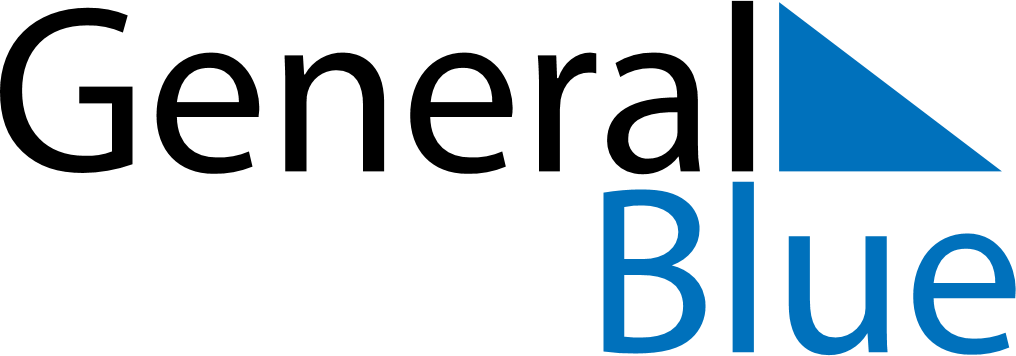 July 2024July 2024July 2024July 2024July 2024July 2024Haemeenlinna, Kanta-Haeme, FinlandHaemeenlinna, Kanta-Haeme, FinlandHaemeenlinna, Kanta-Haeme, FinlandHaemeenlinna, Kanta-Haeme, FinlandHaemeenlinna, Kanta-Haeme, FinlandHaemeenlinna, Kanta-Haeme, FinlandSunday Monday Tuesday Wednesday Thursday Friday Saturday 1 2 3 4 5 6 Sunrise: 3:52 AM Sunset: 10:59 PM Daylight: 19 hours and 6 minutes. Sunrise: 3:54 AM Sunset: 10:58 PM Daylight: 19 hours and 4 minutes. Sunrise: 3:55 AM Sunset: 10:57 PM Daylight: 19 hours and 1 minute. Sunrise: 3:56 AM Sunset: 10:56 PM Daylight: 18 hours and 59 minutes. Sunrise: 3:58 AM Sunset: 10:55 PM Daylight: 18 hours and 56 minutes. Sunrise: 3:59 AM Sunset: 10:53 PM Daylight: 18 hours and 54 minutes. 7 8 9 10 11 12 13 Sunrise: 4:01 AM Sunset: 10:52 PM Daylight: 18 hours and 51 minutes. Sunrise: 4:03 AM Sunset: 10:51 PM Daylight: 18 hours and 48 minutes. Sunrise: 4:04 AM Sunset: 10:49 PM Daylight: 18 hours and 44 minutes. Sunrise: 4:06 AM Sunset: 10:48 PM Daylight: 18 hours and 41 minutes. Sunrise: 4:08 AM Sunset: 10:46 PM Daylight: 18 hours and 38 minutes. Sunrise: 4:10 AM Sunset: 10:45 PM Daylight: 18 hours and 34 minutes. Sunrise: 4:12 AM Sunset: 10:43 PM Daylight: 18 hours and 30 minutes. 14 15 16 17 18 19 20 Sunrise: 4:14 AM Sunset: 10:41 PM Daylight: 18 hours and 27 minutes. Sunrise: 4:16 AM Sunset: 10:39 PM Daylight: 18 hours and 23 minutes. Sunrise: 4:18 AM Sunset: 10:37 PM Daylight: 18 hours and 19 minutes. Sunrise: 4:20 AM Sunset: 10:35 PM Daylight: 18 hours and 14 minutes. Sunrise: 4:23 AM Sunset: 10:33 PM Daylight: 18 hours and 10 minutes. Sunrise: 4:25 AM Sunset: 10:31 PM Daylight: 18 hours and 6 minutes. Sunrise: 4:27 AM Sunset: 10:29 PM Daylight: 18 hours and 1 minute. 21 22 23 24 25 26 27 Sunrise: 4:29 AM Sunset: 10:27 PM Daylight: 17 hours and 57 minutes. Sunrise: 4:32 AM Sunset: 10:25 PM Daylight: 17 hours and 52 minutes. Sunrise: 4:34 AM Sunset: 10:22 PM Daylight: 17 hours and 48 minutes. Sunrise: 4:36 AM Sunset: 10:20 PM Daylight: 17 hours and 43 minutes. Sunrise: 4:39 AM Sunset: 10:18 PM Daylight: 17 hours and 38 minutes. Sunrise: 4:41 AM Sunset: 10:15 PM Daylight: 17 hours and 33 minutes. Sunrise: 4:44 AM Sunset: 10:13 PM Daylight: 17 hours and 29 minutes. 28 29 30 31 Sunrise: 4:46 AM Sunset: 10:10 PM Daylight: 17 hours and 24 minutes. Sunrise: 4:49 AM Sunset: 10:08 PM Daylight: 17 hours and 19 minutes. Sunrise: 4:51 AM Sunset: 10:05 PM Daylight: 17 hours and 14 minutes. Sunrise: 4:54 AM Sunset: 10:03 PM Daylight: 17 hours and 9 minutes. 